      L’anno duemilaquattordici il giorno 28 del mese di  OTTOBRE alle ore 15,00  presso       l’I.I.S. “MANFREDI-TANARI”  di BOLOGNA, a seguito di regolare convocazione, si riunisce il C.I.per la trattazione del seguente O.d.G….                                                       ……………………omissis………………….Presiede il dott. RAFFA ANTONINO – Funge da Segretario Verbalizzante la dott.ssa Prof. Sabbi AnnaritaDichiarata valida la seduta a seguito verifica n. presenti     10) COMUNICAZIONE DEL DIRIGENTE-SEDE DI MONGHIDORO-La DS comunica ai presenti la richiesta pervenuta dalla Provincia in riferimento alla lettera inviata all’Ambito in data 10.10.2014- prot. N. 6069/A16. Il Presidente del C.I. ne è stato già informato. A seguito della richiesta dell’Amministrazione comunale di Monghidoro di procedere all’accorpamento della sede coordinata del Tanari  all’ITIS  Majorana e  visto che quest’anno si è proceduto all’istituzione di una prima classe ITIS, vista  la scelta ormai nota  da parte delle Famiglie degli studenti di privilegiare il settore tecnologico, è bene che il C.I si possa esprimere positivamente all’aggregazione della sede coordinata al Polo della Montagna che ormai si sta configurando come Offerta Formativa strategica  estesa, in quanto condivisa, ai Comuni viciniori.La Ds fa presente che, a titolo personale, come già sottolineato e accolto in sede di C.D. del 23.10.2014, non intende porre argomentazioni ostative certamente di nessuna utilità professionale all’aggregazione.Tuttavia l’attuale cl. IV  Tanari F.MK. rimarrà in capo all’O.D. del Tanari.Il Consiglio di Istituto esprime parere favorevole Alle ore 16,30  terminato l’esame dei punti all’O.d G., Il Presidente dichiara sciolta la seduta.      f.to IL Segretario   del C.I.                                                  f.to Il Presidente del C.I.       (prof.ssa Annarita Sabbi)                                               (Dott. Antonino Raffa )                                                                                Firma autografata sostituita a mezzo stampa ai sensi                                                                                                               e per gli effetti dell’art.3, c2 D.lgs n. 39/’93         Avverso le presenti deliberazioni è ammesso reclamo al Consiglio stesso da chiunque vi abbia interesse entro il 15° giorno dalla data di pubblicazione all’albo della scuola. Decorso tale termine la deliberazione diventa definitiva e può essere impugnata solo con ricorso giurisdizionale al TAR o ricorso straordinario al Capo dello Stato, rispettivamente nei termini di 60 e 120 giorni. Copia conforme           f.to Il Dirigente Scolastico                 arch. Paola Calenda   Firma autografata sostituita a mezzo stampa ai sensi         e per gli effetti dell’art.3, c2 D.lgs n. 39/’93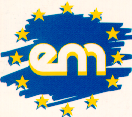 ISTITUTO D'ISTRUZIONE SUPERIORE“I.P.C. MANFREDI - I.T.C. TANARI”Viale Felsina, 40- 40139  Bologna  Tel. 051/6039611 Fax 051/6011006Via Michele dei Ramazzotti, 22 - 40063 Monghidoro  Tel. e Fax 051 6554050e-mail:BOIS01600C@istruzione.it                                 Sistema Qualità certificato secondo                                     la Norma UNI EN ISO 9001:2008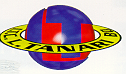 